Синтез-деятельность Изначально Вышестоящий Дом Изначально Вышестоящего Отца 459 Изначальности, Молдова(все занятия в офисе ИДИВО Молдова ул. Албишоара,4, оф.506а)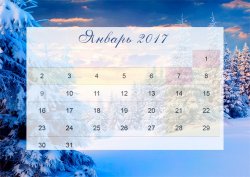     03.01.16.  Творение ИВДИВО новой эпохи06.01.91.  Сатори новой эпохи Синтезом Духа. Явление Изначального Христа Метагалактики (с 06.01.02.)07.01.13.  Воскрешение Человека Изначальной Метагалактикой.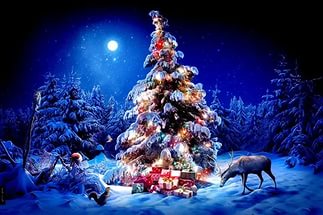 ДатаДеятельность подразделенийВремяОтветственный01.01 всНовогодние стяжания12:00Учитель СС ИВО, Глава МАИ Молдовы, УС Владомира, Даукште В1неделя02.01 пнНовогодние стяжания командная практика12:00Учитель СС ИВО, Глава Дома ИВО Посвящений 459 И, УС Юлия, Чумак Е03.01вт03.01втНовогодние стяжанияСовет ИЦИС12:0018:00-19:45Ипостась СС ИВО, Глава ДО Пробуждения ИВО, УС Саввы, Лисник ТВладыка СС Изначального Владыки Огнеслава, Глава ИЦИС, УС Филиппа Каплинская Л.04.01ср04.01срНовогодние стяжанияЗанятие  ИМАН Молдовы для всех Служащих12:0018:00-19:45Ипостась Синтез Синтеза ИВО, Глава ДО Генезиса, УС Савелия, Сычук НВладыка СС Изначального Владыки Кут Хуми, Глава ИМАН Молдовы, УС Мории, Дога Е05.01 чтНовогодние стяжания18:00Ипостась СС ИВО, Глава ДО Человечности ИВО, УС Вильгельма, Болбочеану Т06.01пт06.01птНовогодние стяжанияСовет ИВО ИВДИВО 459И12:0018:00-19:45Ипостась СС ИВО, Глава ДО Служения ИВО, УС Юстаса  Янова САватар СС ИВО, Глава ИВ Метагалактичности Чувств ИВО ИВДИВО 459 И, УС Синтеза Кут Хуми, Валова И07.01 сб07.01 сб07.01 сбНовогодние стяжания командная практикаПроработка 6го Синтеза, 9й кругЗанятие психодинамики12:0014:00-14:4516:00-17:45Аватар СС ИВО, Глава ИВ Метагалактичности Чувств ИВО ИВДИВО 459 И, УС Синтеза Кут Хуми, Валова ИКуратор 9го круга, Служащий СС ИВ Творения ИВО УС Евгения, Ипостась Учёного Совета ИМАН, Манугевич НУчитель СС ИВО, Глава ДИВО Синтеза Жизни, УС Юсефа, Гуцан Л (Поручение) 08.01всВакансия2неделя09.01пнСовет Дома Посвящений 459И18:00-19:45Учитель СС ИВО, Глава Дома ИВО Посвящений 459 И, УС Юлия, Чумак Е10.01 втСовет ДО Человечности ИВО18:00-19:45Ипостась СС ИВО, Глава ДО Человечности ИВО, УС Вильгельма, Болбочеану Т11.01ср11.01ср11.01срСовет  ДИВО Синтеза ЖизниСовет ДО Генезиса ИВОПроработка 20 Си ИВО12:00-13:45 15:00-16:4518:00-19:45  Учитель СС ИВО, Глава ДИВО Синтеза Жизни, УС Юсефа, Гуцан ЛИпостась Синтез Синтеза ИВО, Глава ДО Генезиса, УС Савелия, Сычук НВладыка СС Изначально Вышестоящей Метагалактичности Чувства ИВО, Глава ВШС 459 И, УС Иосифа, Лека Л12.01чт12.01чтСовет МАИ Молдовы Встреча с приглашёнными в Филиале17:00-18:4518:00-19:45  Учитель СС ИВО, Глава МАИ Молдовы, УС Владомира, Даукште В
 Аватар СС ИВО, Глава ИВ Метагалактичности Чувств ИВО ИВДИВО 459 И, УС Синтеза Кут Хуми, Валова И13.01пт13.01птСовет ВШСМГК Молдовы для всех Служащих16:00-17:4518:00-19:45  Владыка СС Изначально Вышестоящей Метагалактичности Чувства ИВО, Глава ВШС 459 И, УС Иосифа, Лека ЛВладыка СС ИВО, Глава МГК Молдовы, УС Византия, Андрющенко А14.01сб14.01сбСовет ДО Пробуждения ИВОПодготовка к 7му СИ10:00-11:45   14:00-15:45Ипостась СС ИВО, Глава ДО Пробуждения ИВО, УС Саввы, Лисник ТКуратор 9го круга, Служащий СС ИВ Творения ИВО УС Евгения, Ипостась Учёного Совета ИМАН, Манугевич Н15.01всСовет   Дома ИВО Психодинамики 459 И12:00-13:45 Учитель СС ИВО, Глава Дома ИВО Психодинамики 459 И, УС Янова, Костин Л3неделя16.01пн   Дома Посвящений 459И для всех Служащих18:00-19:45Учитель СС ИВО, Глава Дома ИВО Посвящений 459 И, УС Юлия, Чумак Е17.01вт ИЦИС для всех Служащих18:00-19:45  Владыка СС Изначального Владыки Огнеслава, Глава ИЦИС, УС Филиппа Каплинская Л.18.01срСовет ИМАН Молдовы18:00-19:45  Владыка СС Изначального Владыки Кут Хуми, Глава ИМАН Молдовы, УС Мории, Дога Е19.01чтВШС для всех Служащих 459И18:00-19:45  Владыка СС Изначально Вышестоящей Метагалактичности Чувства ИВО, Глава ВШС 459 И, УС Иосифа, Лека Л20.01птСовет ДО Человечности ИВО18:00-19:45Ипостась СС ИВО, Глава ДО Человечности ИВО, УС Вильгельма, Болбочеану Т21.01сб22.01вс21Философские Чтения Синтеза21Философские Чтения Синтеза7 Философские Чтения Синтеза7 Философские Чтения Синтеза08:00-14:0008:00-14:0015:00-21:0015:00-21:00 Учитель Синтеза Власова АУчитель Синтеза Власова А4неделя23.01пнСовет МГК Молдовы18:00-19:45Владыка СС ИВО, Глава МГК Молдовы, УС Византия, Андрющенко А24.01втСовет ДО Служения ИВО18:00-19:45Ипостась СС ИВО, Глава ДО Служения ИВО, УС Юстаса  Янова С25.01срСовет ДО Генезиса ИВО15:00-16:45Ипостась СС ИВО, Глава ДО Генезиса ИВО, УС Савелия, Сычук Н26.01чтМАИ для всех Служащих ИВДИВО Молдовы17:00-18:45Учитель СС ИВО, Глава МАИ Молдовы, Управления Синтеза Владомира, Даукште В27.01пт27.01птСовет Идивного Синтеза ИВДИВО 459ИСовет ИЦИС, Работа с территорией в городе10:30-12:1518:00-19:45  Владыка СС Изначально Вышестоящей Метагалактичности Чувства ИВО, Глава ВШС 459 И, УС Иосифа, Лека ЛВладыка СС Изначального Владыки Огнеслава, Глава ИЦИС, УС Филиппа Каплинская Л.28.01сб28.01сб28.01сб28.01сбСовет ДО Пробуждения ИВОДом ИВО Психодинамики 459И для всех СлужащихПроработка 7го СиЗанятия психодинамики10:00-11:4512:00-13:4514:00-15:4516:00-17:45Ипостась СС ИВО, Глава ДО Пробуждения ИВО, УС Саввы, Лисник ТУчитель СС ИВО, Глава Дома ИВО Психодинамики 459 И, УС Янова, Костин ЛКуратор 9го круга, Служащий СС ИВ Творения ИВО УС Евгения, Ипостась Учёного Совета ИМАН, Манугевич НУчитель СС ИВО, Глава ДИВО Синтеза Жизни, УС Юсефа, Гуцан Л (Поручение)29.01всУчёба по ЭП для всех Служащих ИВДИВО 459И13:00-14:45 Служащий СС ИВ Образа Ощущений ИВО УС Марка, Энергопотенциальный Секретарь ИВДИВО, Онеску А5неделя30.01пнЗанятие с новичками16:00-17:45Учитель СС ИВО, Глава Дома ИВО Посвящений 459 И, УС Юлия, Чумак Е31.01втСовет ИВДИВО 459И18:00-19:45Аватар СС ИВО, Глава ИВ Метагалактичности Чувств ИВО ИВДИВО 459 И, УС Синтеза Кут Хуми, Валова И